Ссылка    resh.edu.ruФизическая культура27 мая 2020 годгр.28-1а (2 пара) Тема:Бег на 100 метров – техника выполненияПеречень вопросов, рассматриваемых в темеВ теоретической части представлены:беговые упражнения;техника бега на 100 м.Урок посвящён технике выполнения бега на 100 м и беговым подготовительным упражнениям.ГлоссарийФизическое упражнение – набор упорядоченных движений, составленных в двигательное действие.Стойка – статичное положение тела.Атлетика – совокупность упражнений, направленная на развитие силы и выносливости человека.Основная литература:Лях В. И. Физическая культура. 10–11 классы: учеб. для общеобразоват. учреждений; под ред. В. И. Ляха. – 7-е изд. – М.: Просвещение, 2012. – 237 с.Дополнительная литература:Погадаев Г. И. Физическая культура. Базовый уровень. 10–11 кл.: учебник. – 2-е изд., стереотип. – М.: Дрофа, 2014. – 271, [1] с.Интернет-ресурсы:Единое окно доступа к информационным ресурсам [Электронный ресурс]. М. 2005 – 2018. URL: http://window.edu.ru/ (дата обращения: 01.06.2018).ТЕОРЕТИЧЕСКИЙ МАТЕРИАЛ ДЛЯ САМОСТОЯТЕЛЬНОГО ИЗУЧЕНИЯЛюбая тренировка начинается с разминки, чтобы не получить травму. Выполнив легкую пробежку, приступим к нескольким беговым упражнениям.Бег с высоко поднятыми коленямиВстаньте прямо, руки перед собой на уровне пояса ладонями вниз, спина прямо. Начинайте движение вперёд так, чтобы при каждом шаге колено коснулось ладони.Захлёсты голениВстаньте прямо, руки на пояс, спина прямо. Начинайте движение вперёд и с каждым шагом пятка должна касаться ягодицы, а колено смотрит вниз.ВыпадыВстаньте прямо, руки на поясе или как вам удобней для удержания равновесия, спина прямо. Сделайте шаг вперёд и опуститесь вниз так, чтобы передняя нога в коленном суставе образовывала угол 90 градусов. Вернитесь в исходное положение и повторите шаг с другой ноги.ВыпрыгиванияВстаньте прямо, руки за головой или так, как вам проще удержать равновесие и выполнить прыжок, спина прямо. Сделайте приседание и во время подъема подпрыгните.Чтобы добиться лучшего результата в спринте, очень важно после старта быстрее достичь в фазе стартового разбега скорости, близкой к максимальнойБег по дистанцииК моменту достижения высшей скорости туловище бегуна незначительно (72—80°) наклонено вперёд. В течение бегового шага происходит изменение величины наклона. Во время отталкивания наклон туловища уменьшается, а в полетной фазе он увеличивается.Начало бега (старт) В спринте применяется низкий старт, позволяющий быстрее начать бег и развить максимальную скорость на коротком отрезке. По команде «На старт!» бегун становится впереди колодок, приседает и ставит руки впереди стартовой линии. По команде «Внимание!» бегун слегка выпрямляет ноги, отделяет колено сзади стоящей ноги от дорожки. Услышав выстрел (или другой стартовый сигнал), бегун мгновенно устремляется вперёд.Финиширование Максимальную скорость в беге на 100 и 200 м необходимо стараться поддерживать до конца дистанции, однако на последних 20—15 м дистанции скорость обычно снижается на 3—8%. Бег заканчивается в момент, когда бегун коснется туловищем вертикальной плоскости, проходящей через линию финиша.ТезаурусФизическое упражнение – набор упорядоченных движений, составленных в двигательное действие.Стойка – статичное положение тела.Атлетика – совокупность упражнений, направленная на развитие силы и выносливости человека.Контрольные задания1. Эстафетный бегВыберите предмет, необходимый для эстафетного бега.2. БегРасставьте последовательность действий при беге.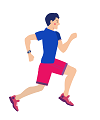 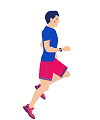 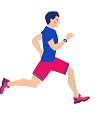 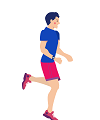 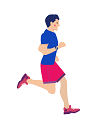 3. МарафонМарафон – это забег на расстояние________   .60 км     10 км       42,2 км                             4. СпринтерСпринтер - это спортсмен, выполняющий забег на ____________________  дистанцию.СкакалкаОбручПалочка